Sehr geehrte Eltern!					   Wien, Mai. 2020Leider hat der BSP Unterricht in diesem Semester nicht so stattgefunden, wie er geplant war. Die Transfer-Fahrten zu den verschiedenen Sportstätten haben nur bis 9. März stattgefunden.Aus unseren Unterlagen geht hervor, dass der ursprünglich veranschlagte Betrag von € 18.- noch nicht für alle Kinder eingegangen ist.Durch den Entfall der restlichen Fahrten ergibt sich für die Eltern, die noch nicht eingezahlt haben, folgendes:Wir ersuchen Sie, bis 10. Juni für das zweite Semester € 9.- auf untenstehendes Schul-Konto zu überweisen.Bankdaten:Konto lautend auf:	Gymnasium HaizingergasseNummer:			AT 470100000005230538Verwendungszweck:	Transport BSP, Nachname KIND, KlasseBitte helfen Sie uns, das Buskonto möglichst rasch richtig stellen zu können, vielen Dank für Ihre zeitgerechte Einzahlung.Mit freundlichen GrüßenDas SekretariatDie Turnlehrer/Innen des GWiku 18, Haizingergasse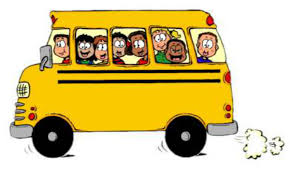 